SajtóközleményDátum: 2020. november 5.Roto Frank Fenster- und Türtechnologie: 2020 kihívásai leküzdve / Stabilitás a koronavírus évében / Mindent összevetve világszerte helytállt / Elkülönülő vasalatpiacok / Megerősített pozíció / Sikeres egészségügyi koncepció / Globálisan teljes mértékben szállítóképes / Digitális támadás / Gazdasági befolyás / Beruházások az innovációba / „Roto Patio Inowa“ tolórendszer mint a kimagasló teljesítmény bizonyítékaA Roto a „legmegbízhatóbb partner“ szeretne lenniLeinfelden-Echterdingen – (rp) „Ha egy vállalkozás ezekben a kihívást jelentő időkben egy összességében rendkívül stabil fejlődésről tud beszámolni, biztosan hatékonyan dolgozott. Ez pontosan érvényes ránk.“ Így foglalta össze Marcus Sander a 15. Nemzetközi Szakmai Sajtónapon a Roto Frank Fenster- und Türtechnologie GmbH (FTT) teljesítményét 2020-ban, a koronavírus évében. Az ügyvezető a november elején a világjárvány miatt első alkalommal virtuális formában tartott rendezvényt többek között a jelenlegi és jövőbeni vállalati stratégia ismertetésére használta fel. Mondanivalójának középpontjában az az igény állt, hogy a B2B-vevők számára világszerte „a legmegbízhatóbb partner“ legyünk. Következetesen ezt az utat járjuk sikeresen, többek között folyamatos termékinnovációkkal.Világgazdasági fellendülés veszélyeztetve A vezérigazgató mindenekelőtt a világ vasalatágazatának piaci volumenéről tájékoztatott, amely a számítások ill. becslések szerint 2019-ben mintegy 3,4 milliárd Eurót tett ki.  Ezután változatlan maradt az egyes termékszegmensek rangsora. A bukó-nyíló rendszer (26 %) szorosan az ajtó-  (25 %) és a tolórendszerek (22 %) előtt foglal helyet. 2020-ra még természetesen nem állnak rendelkezésre megbízható adatok. Azonban valószínűsíthető, hogy a Covid-19 kimenetelétől függően „jelentős változások“ jöhetnek.A világjárvány eddigi alakulására tekintettel a legfrissebb fejlemények a rohamosan növekvő fertőzési adatokkal gazdasági szempontból aggasztóak, és az időközben fellépő fellendülési tendenciákat veszélyeztethetik.A világgazdaság az utóbbi évtizedekben egyébként is a legnagyobb válságot éli meg. Mindez az építőipar ágazatát sem hagyja érintetlenül. A 2021-es évre a koronavírus túlnyomórészt szintén rá fogja nyomni a bélyegét.Fontos versenyelőny Ebben a helyzetben ágazattól függetlenül minden vállalatra érvényes, hogy folyamatosan nagyfokú agilitással és rugalmassággal tevékenykedjen. A Roto FTT-nek mindez eddig „nagyon jól sikerült“. Mindennek alapjául szolgált egy a megelőzést hangsúlyozó, világszerte sikeresen megvalósított egészségügyi koncepció – emelte ki Sander. Többek között ez vezethetett ahhoz, hogy „a mai napig egyetlen FTT-alkalmazott sem fertőzödött meg a munkahelyen.“ Nem utolsósorban ezáltal vált lehetővé, hogy a globális szállítóképességet még a kritikus koronavírusos időszakban is a Roto által megszokott színvonalon tarthassuk.A beszámoló szerint a 15 gyártóüzem világhálója újból fontos versenyelőnynek bizonyult. A kifejezetten az utóbbi hónapokban gyakorolt koncepció – miszerint tudatosan nem csak megrendelésre gyártunk, ezáltal puffer készleteket hozunk létre a koronavírus miatti korlátozások esetére – szintén kifizetődött. Ugyanez érvényes az intenzív digitális kommunikációra, amelynek segítségével az értékesítési részleg biztosította a folyamatos vevőszolgálatot. Összességében a Roto előtérbe helyezi a piaci partnerek virtuális támogatását. Ezt igazolja többek között a szakmai sajtónap idején aktivált megújult weboldal.A régiók nagyító alattA nemzetközi piacok fejlődésére történő kitekintést és a 2020-as év mindenkori FTT teljesítményét a vezérigazgató Észak-Amerikával vezette be. Hozzátette, hogy az ideiglenes kijárási korlátozások ingatag piaci helyzetet eredményeztek. Ennek ellenére a Roto piaci részesedésének jelentős emelkedését könyvelhette el a nyereségnövekedés alapján. A dél-amerikai piacokra nemcsak a koronavírus, hanem a politikai és makrogazdasági kihívások is rányomták a bélyegüket. Ebben a régióban az FTT mindent összevetve helytállt. Ráadásul Brazíliában helyi valutában mérve komoly pluszbevételt értek el.Noha Európa számára Sander egy „összességében kiegyenlített piaci helyzetet“ állapított meg, egyúttal azonban utalt a jelentős regionális különbségekre is. Eszerint a pozitív példákhoz sorolható Németország, Ausztria, Svájc és – a kijárási korlátozások időszaka után – Kelet-Európa. Miközben Franciaország helyzete stagnált, Olaszország „nehéz“ helyzetbe került. Mindkét országra megterhelően hatott a kelet-európai ablakgyártók felől érkező egyre növekvő nyomás. Dél-Európa „nagy kérdőjel“-ként ábrázolható. Itt az építőipar is részben a turizmustól függ. Nagy-Britannia helyzete továbbra is kihívásokkal teli, hiszen a piac egyformán szenved a Brexit okozta bizonytalanságtól és a koronavírustól.Az FTT-vezető a Roto-ra vonatkozólag pozitív következtetéseket vont le. A piaci részesedés emelkedése többek között a „magas szállítási megbízhatóság“-on alapszik minden termékcsoportban. Különösen örvendetes a németországi növekedés, amely a bevételben és a piaci részesedésben is megmutatkozik.Az ázsiai/csendes-óceáni üzleti térségben elsődlegesen Kínára irányult a figyelem. Itt a világjárvány az év első négy hónapjában mély válságot eredményezett. Így a rendszeres vasalat felhasználói üzleti tevékenység az előző év azonos időszakához viszonyítva több, mint 40%-kal esett vissza. Időközben a piac ismét jelentősen fellendült. Ebben a Roto-nak is része volt. Mindezektől eltekintve Kína azok közé a régiók közé tartozik, „amelyekben az üzleti tevékenységünket a Covid-19 az év elején nagymértékben korlátozta.“ Az ázsiai és csendes-óceáni térség fennmaradó területeivel kapcsolatban Sander úgy nyilatkozott, hogy azok mérlegen kívüli szintet képviselnek.  Jó megfogalmazás és innovatív példaMindent egybevetve azzal kell számolni, hogy a Roto FTT bevétele 2020-ban körülbelül az előző év szintjén mozog. Ez egy olyan eredmény, amelyet a vezérigazgató a világszerte nehéz körülmények ismeretében „nagy siker“-ként könyvel el. Ráadásul ebben az „extrém évben“ sikerült a vállalat gazdasági erejét tovább növelni. Ennek fontos tényezőiként Sander a hatékony erőforrás- és költségkezelést valamint „az ajánlott kereskedői óvatosság“-ot nevezte meg.Azért, hogy a jövőben is sikeres pályát járhassunk be, teljesítőképes, intelligens és innovatív termékportfólióra van szükség. Ezért a koronavírus kihívásai ellenére nem iktattunk be „fejlődési szüneteket“, hanem ehelyett következetesen további beruházásokat hajtottunk végre. Ez érvényes a bukó-nyíló programok mellett az ajtóprogramokra és a toló vasalatok termékskálájára is. Példaként Sander a „Roto Patio Inowa“ vasalatrendszert hozta fel, amely meggyőző választ jelent a világszerte elvárt fontos paraméterekre: növekvő számú elöregedő népesség, egyre szűkebb élettér valamint a gyakori időjárási szélsőségek.Ennek megfelelően hosszan lehetne sorolni a „Patio Inowa“ gyakorlati előnyeit. Az ötletes tolómegoldással megspórolhatók a helyköltségek,  többek között az új „Soft“-funkciók által egyszerűen és kényelmesen kezelhető, magas tömítettségű, sok formátumot tesz elérhetővé, minden tokanyaghoz alkalmas,  RC 2 ellenállási osztály szerinti betörésgátlást nyújt, nagyon keskeny profilok használatát is megengedi, a rejtett technikákban jeleskedik, és gazdaságos gyártást biztosít.A vasalatrendszer már ma is „globálisan elérhető“, ahogy azt számos nemzetközi referenciaépület mutatja. Ennek ellenére „a piaci térhódítás terén vannak még tartalékaink“, nevezte meg az FTT-vezető a becsvágyó terveket. A bekapcsolódó szakújságíróknak ezenkívül bejelentette a „Patio Inowa“ következő fejlődési szakaszát: a szárnytömeg teherbírásának 200 kg-ról 300 kg-re növelését. A Roto-stratégia lényegét Sander végül így fogalmazta meg: „A jövőben, a koronavírus után is világszerte aktívan a vevőink mellett szeretnénk maradni, támogatva és újításainkkal még versenyképesebbé téve őket.“ Képfeliratok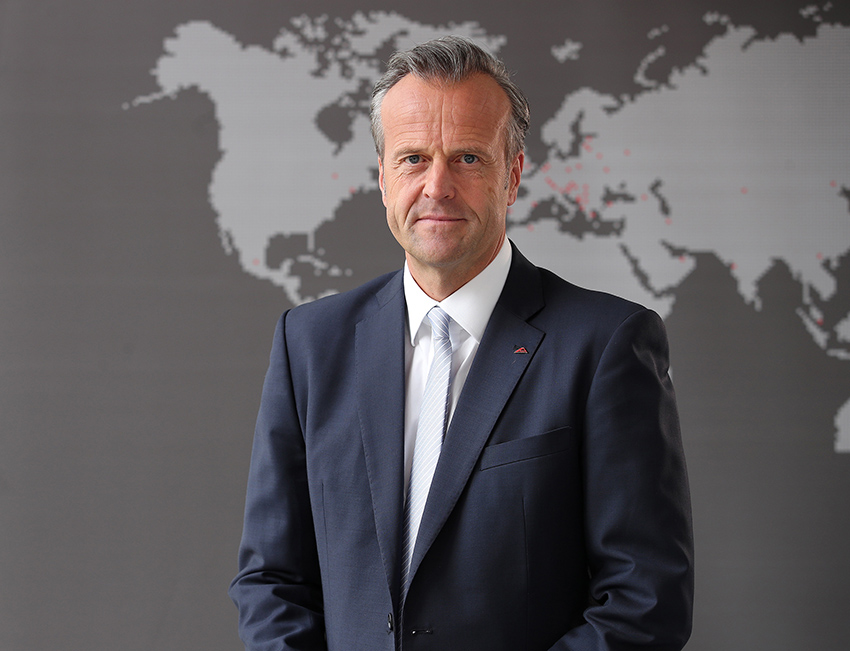 „Ha egy vállalkozás ezekben a kihívást jelentő időkben egy összességében rendkívül stabil fejlődésről tud beszámolni, biztosan hatékonyan dolgozott. Ez pontosan érvényes ránk.“ Így foglalta össze Marcus Sander vezérigazgató a 15. Nemzetközi Szakmai Sajtónapon a Roto Frank Fenster- und Türtechnologie GmbH (FTT) teljesítményét 2020-ban, a koronavírus évében.Fotó: Roto / Marcus_Sander.jpg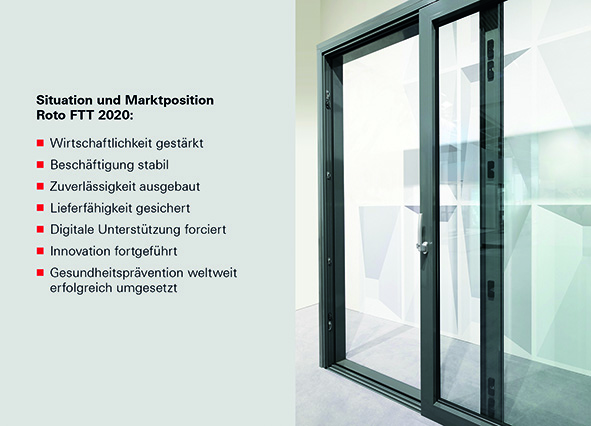 Fő stratégiai célként azt az igényt nevezi meg a Roto Frank Fenster- und Türtechnologie GmbH (FTT), hogy a B2B-vevők számára világszerte „a legmegbízhatóbb partner“ legyünk. A vasalatspecialista a 2020-as koronavírus-válság ellenére többek között folyamatos termékinnovációkkal tett további előre lepéseket ezen az úton, hangzott el a november elején a világjárvány miatt első alkalommal virtuális formában megrendezett 15. Nemzetközi Szakmai Sajtónap alkalmával.Fotó: Roto / RotoFTT_Pressebild1.jpg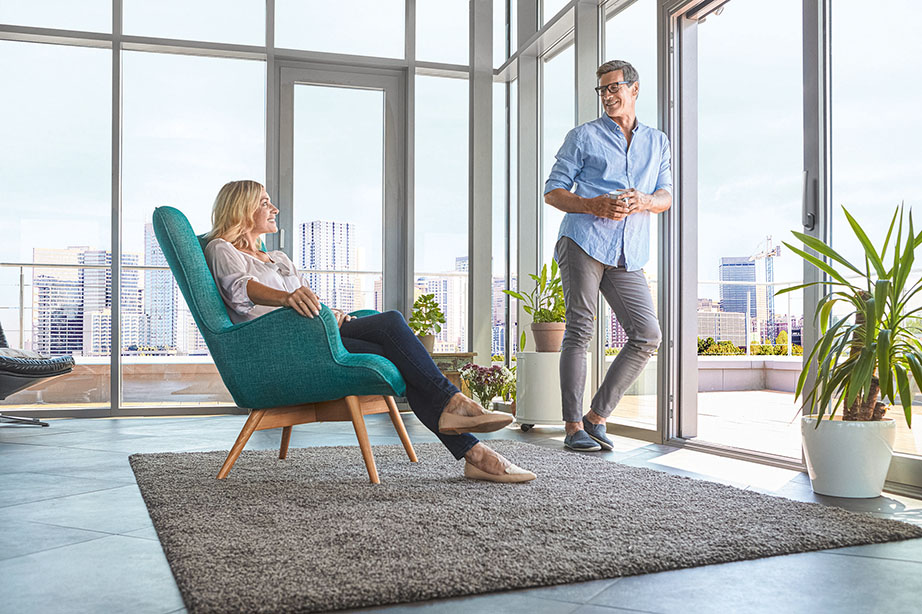 A Roto Fenster- und Türtechnologie folyamatosan továbbfejlesztett termékportfóliájának példájaként szolgál: a „Roto Patio Inowa“ vasalatrendszer.  Az ötletes tolómegoldás többek között helytakarékos, egyszerűen és kényelmesen kezelhető, magas tömítettségű, sok formátumhoz, minden tokanyaghoz és keskeny profilokhoz is alkalmas valamint RC 2 ellenállási osztály szerint betörésgátló is. Fotó: Roto / Roto_Patio_Inowa_AdobeStock.jpg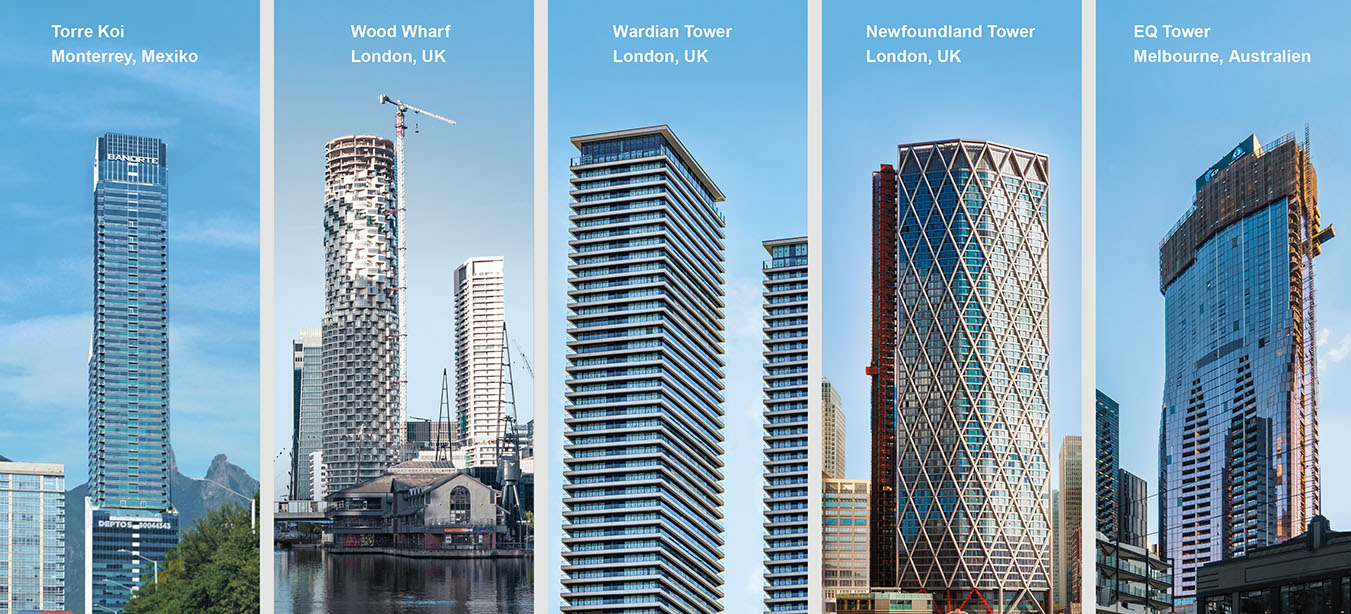 Nemzetközi referenciaépületek mint a kimagasló teljesítmény bizonyítékai. A „Roto Patio Inowa“ vasalatrendszer már ma is globálisan elérhető, közli a gyártó. A nyílászáró technológia specialista teljes nyílóbukó, ajtó- és toló portfóliója világszerte növekvő keresletnek örvend.Fotó: Roto / RotoFTT_Pressebild2.jpgNyomtatható – Másolat kérésre.Kiadó: Roto Frank Fenster- und Türtechnologie GmbH • Wilhelm-Frank-Platz 1 • 70771 Leinfelden-Echterdingen • Tel. +49 711 7598 0 • Fax +49 711 7598 253 • info@roto-frank.comSzerkesztőség: Linnigpublic Agentur für Öffentlichkeitsarbeit GmbH • Büro Koblenz • Fritz-von-Unruh-Straße 1 • 56077 Koblenz • Tel. +49 261 303839 0 • Fax +49 261 303839 1 • koblenz@linnigpublic.de; Büro Hamburg • Flottbeker Drift 4 • 22607 Hamburg • Tel. +49 40 82278216 • hamburg@linnigpublic.de